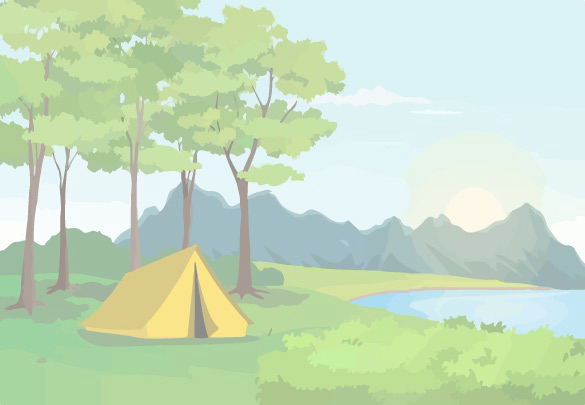 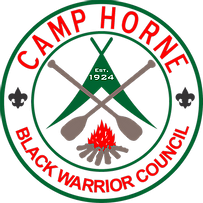 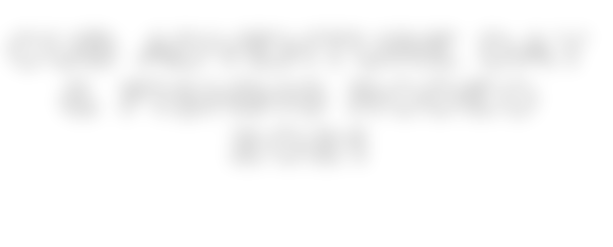 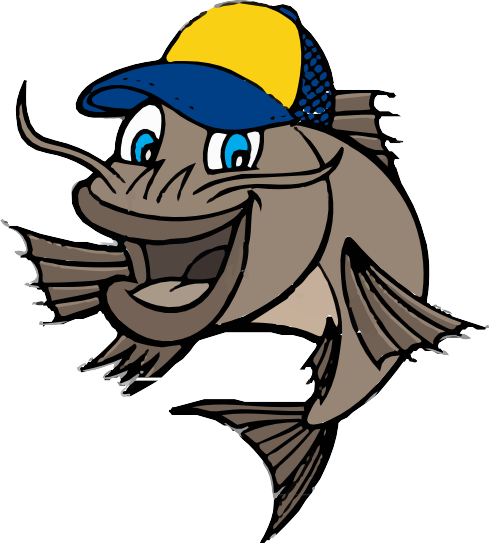 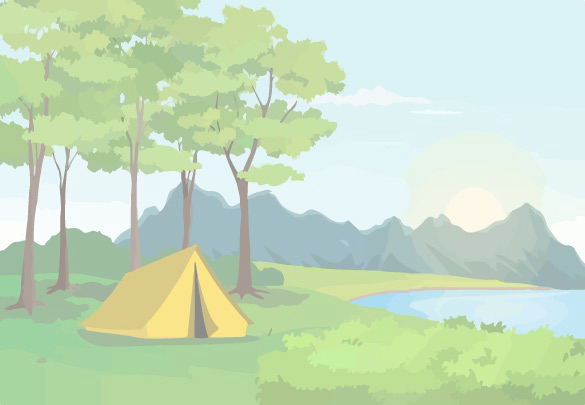 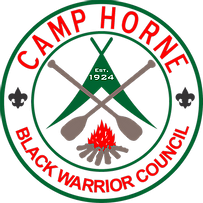 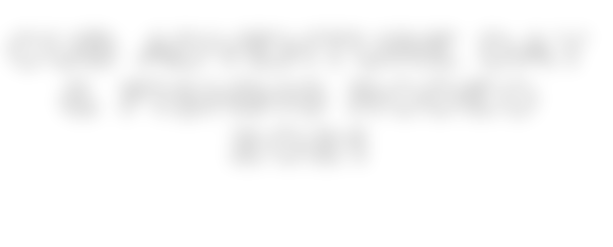 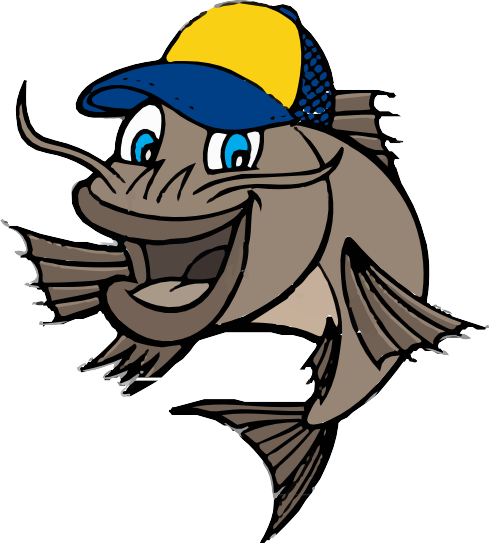 Cub Adventure Day & Fishing Derby 2023Saturday, September 30, 2023 8am - 5pm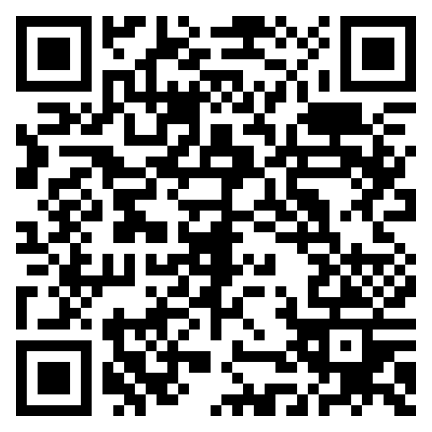 Camp Horne13633 Keenes Mill Road Cottondale, AL2023 Cub Scout Adventure Day & Fishing DerbySaturday, September 30th, 2023 8am – 5pm Camp Horne13633 Keenes Mill Road, Cottondale, ALCome explore 500 beautiful acres at Camp Horne for a fun-filled day of family scouting!Adventure activities:	Archery • Rock Climbing Tower • BB Guns • Handicrafts • Rope Making • Scout Skills • S’mores • Games • Trading Post • and more!!!Fishing Derby:	Bring your fishing pole, tackle, and bait to fish two lakes. Prizes for biggest, smallest, and ugliest fish!Families can spend the day as they choose among the many adventure activities or fishing derby, enjoy lunch in the dining hall, and relax and cool off in the shade at the Trading Post!Early Registration:	$30 for a scout & parent; $15 for additional scouts; $10 for additional parents/siblings. On-site Registration:	$40 for a scout & parent; $20 for additional scouts; $15 for additional parents/siblings.Registration fees include all adventure activities and an event patch for Cub Scouts, and lunch and fishing derby registration for everyone!For early registration, please complete the registration QR code  or return this portion of the flyer by Friday, September 15 @ 4:00pm to: The Black Warrior Council, River District Cub Scout Adventure Day, P.O. Box 3088, Tuscaloosa, AL 35403Name of Scout(s) attending: 	 Name of Parent or Guardian: 	Phone Number: 		Email: 	Please make checks payable to Black Warrior Council, BSAContact ecwestern@gmail.com with any questions.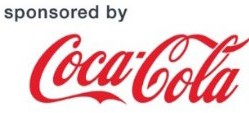 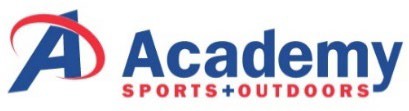 Itinerary:Opening Flags:8:00amLunch:11:45am – 12:45pmAdventure Activities & Fishing Derby:8:15am – 4:00pmClosing Flags & Awards:4:30pmPaymentLunch Order (one meal / participant)NumberScout and Parent/Guardian:$30Pasta Bake, Salad, Garlic Bread, Drink, DessertAdditional Cub Scouts:	 x $15$ 	Hot Dog, Chips, Drink, DessertAdditional Parents/Siblings:	 x $10$ 	List food allergies / needed meal accommodations:List food allergies / needed meal accommodations:Total:$______